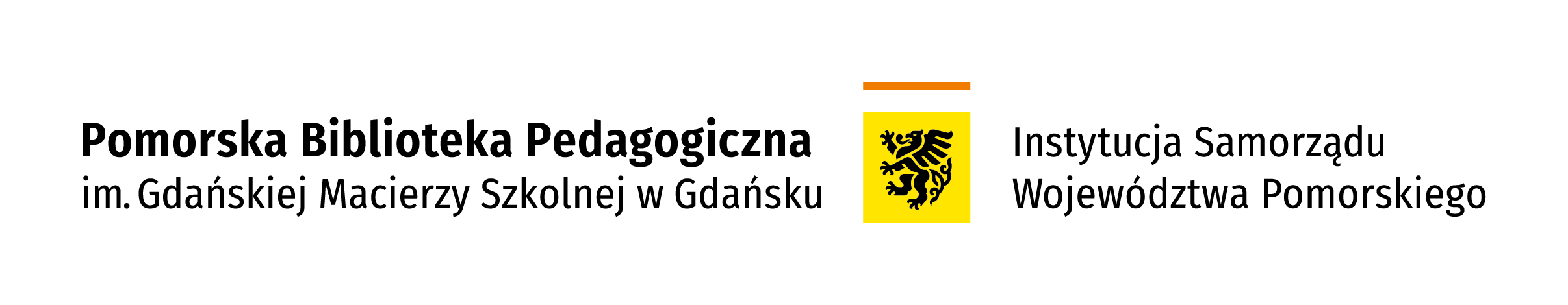 Pomorska Biblioteka Pedagogiczna w GdańskuFilia w Pruszczu GdańskimZestawienie książek zakupionych w ramach Funduszu Pomocy obywatelom Ukrainy – karty do teatrzyku Kamishibai.zestawienie bibliograficzne1. Bajka o soli / Benedek Elek. - Katowice : Wydawnictwo Tibum, 2019. teka (14 kart tablic). - ISBN : 978-83-947587-6-9Sygn. 43 4602. Bajka o Wiśle / Magdalena Zarębska. - Katowice : Wydawnictwo Tibum, 2017. - teka (21 kart tablic). - ISBN : 978-83-947587-0-7Sygn. 43 4613. Bajka o żabach = The Well-Travelled Frogs / Benedek Elek ; redakcja językowa: Katarzyna Żytomiska. - Katowice : Wydawnictwo Tibum, 2021. - teka (16 kart tablic). - ISBN : 978-83-947587-9-0Sygn. 43 4624. Brzydkie kaczątko / Hans Christian Andersen ; adaptacja Magdalena Zarębska. 
- Katowice : Wydawnictwo Tibum, 2020. - teka (14 kart tablic). - ISBN : 978-83-947587-8-3Sygn. 43 463 5. Czerwony Kapturek = Rothkäppchen / ze zbioru baśni braci Grimm Kinder und Hausmärchen wydanie z 1812 roku ; przekład poetycki na język polski Julian Brudzewski. 
- Katowice : Wydawnictwo Tibum, 2018. - teka (17 kart tablic). - ISBN : 978-83-947587-1-4Sygn. 43 4646. Czułość = Câlins = Tenderness / Tekst i ilustracje Antoine Guilloppé ; tłumaczenie na język polski i angielski: Julian Brudzewski. - Katowice : Wydawnictwo Tibum, copyright 2018. 
- teka (19 kart tablic). - ISBN : 978-83-947587-2-1Sygn. 43 4657. Groszki / Tekst oryginału i ilustracje: Franҫoise Malnuit ; tłumaczenie i red.: Zofia Piątkowska-Wolska, Julian Brudzewski. - Katowice : Wydawnictwo Tibum, 2012. - teka (12 kart tablic). -  ISBN : 978-83-934052-1-3Sygn. 43 4678. Dwa ptaszki / Julian Burdzewski. - Katowice : Wydawnictwo Tibum, 2019. - teka (11 kart tablic). - ISBN : 978-83-947587-4-5Sygn. 43 466, 9. Jak żyje Ziemia / Magdalena Zarębska. - Katowice : Wydawnictwo Tibum, 2022. 
- teka (17 kart tablic). - ISBN : 978-83-961120-1-9Sygn. 43 46810. Kiedy dorosnę... : marzenia motylnego jajeczka / Vibók Ildi ; tłumaczenie z języka węgierskiego: Weronika Sobolewska. - Katowice : Wydawnictwo Tibum, 2022. - teka (12 kart tablic). - ISBN : 978-83-961120-2-6Sygn. 43 46911. Książki / Christos ; tłumaczenie: Natalia Zmaczyńska. - Katowice : Wydawnictwo Tibum, 2021. - teka (17 kart tablic). - ISBN : 978-83-961120-0-2Sygn. 43 47012. Lew w Paryżu = Un Lion à Paris / Beatrice Alemanga ; przekład: Dorota Vinet.  |
- Katowice : Wydawnictwo Tiumb, 2016. - teka (17 kart tablic). - ISBN : 978-83-934052-7-5Sygn. 43 47313. Leszy - opiekun puszczy : baśń słowiańska / Tekst i ilustacje: Agata Półtorak. - Katowice 
: Wydawnictwo Tibum, 2021. - teka (16 kart tablic). - ISBN : 978-83-947587-5-2Sygn. 43 47214. Mój przyjaciel Kemushi = Mon ami Kemushi / Nathalie Degent ; przekład z języka francuskiego: Dorota Vinet. - Katowice : Wydawnictwo Tibum, 2015. - teka (13 kart tablic). 
- ISBN : 978-83-934052-5-1Sygn. 43 47415. O panach Palcach / Julian Burdzewski. - Katowice : Wydawnictwo Tibum, 2017. 
-  teka (7 kart tablic). - ISBN : 978-83-934052-8-4Sygn. 43 47616. Pnącza zmartwień  / Tekst i ilustracje: Roksana Wamka . - Katowice : Wydawnictwo Tibum, 2022. - teka (19 kart tablic). - ISBN : 978-83-961120-3-3Sygn. 43 47517. Smok Wawelski / Magdalena Zarębska. - Katowice : Wydawnictwo Tibum, 2019. 
- teka (16 kart tablic). - ISBN : 978-83-947587-3-8Sygn. 43 47718. Trzeba będzie... = Il faudra / Thierry Lenain ; przekład Dorota Vinet. - Wyd. 2 poprawione. -  Katowice : Wydawnictwo Tibum, 2017. - teka (12 kart tablic). - ISBN : 978-83-934052-6-8Sygn. 43 47819. W lustrzanej sali / Julian Burdzewski ; ilustracje: Zuzanna Szczepaniak. Katowice : Wydawnictwo Tibum, 2020. - teka (12 kart tablic). - ISBN : 978-83-947587-7-6Sygn. 43 47920. Legenda o skarbniku / Julian Burdzewski. - Katowice : Wydawnictwo Tibum, 2017. 
-  teka (17 kart tablic). - ISBN : 978-83-9340524-4Sygn. 43 471Zestawienie sporządziłaJoanna KowalczykPomorska Biblioteka Pedagogiczna w GdańskuFilia w Pruszczu GdańskimGdańsk, 02.12.2022. Opisy bibliograficzne sporządzono na podstawie danych z baz komputerowych PBP i są zgodne z obowiązującymi normami:PN-N-01152-13:2000P Opis bibliograficzny. Dokumenty elektronicznePN-ISO 690:2012 Informacja i dokumentacja. Wytyczne opracowania przypisów bibliograficznych i powołań na zasoby informacji